Requests for the Holy Quran and other Islamic Resources2013 – Vol. 38From the Archive of Dr Umar Elahi AzamManchester, UKAugust 2013Electronic Quran in Urdu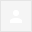 Salam,Please send the Quran with Urdu Translation.thanks and regardsKhShaikh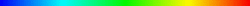 (no subject)salam, I will be grateful if you can send me Book of Du'a and Islamic Calender. May reward you abundantly. Ameen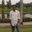 assalamu aliakumHave i any chance to get book's hard copy with free of cost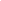 Yes.  What is your Address?My name is Mohammed Fariz M from Kerala,But  now i am studying English and Foreign Language University  Hyderabad.My current address: Mohammed Fariz MRoom No:L 29, Basheer Men's Hostel EFL University TaranakaHyderabad,APPin:500007Ph: 09107654740SALAM, BRS ASIF AND BURHAN.  DO YOU HAVE SAHIH BUKHARI AND SAHIH MUSLIM BOOKS?  IF SO, BR FARIZ WOULD LIKE TO REQUEST THEM [PLEASE SEE FORWARDED MESSAGE].  ALSO, PLEASE SEND HIM THE HOLY QURAN AND ISLAMIC BOOKS.  JAZAKALLAH.  DR UMARWa alaikm assalam
 
You may please download software of quran and hadith from our website. There are many books of ahadeeth in it including sahih bukhari and muslim.
 
jazakallah
 
asif
 Date: Thu, 5 Sep 2013 22:35:07 +0100
Subject: Fwd: Sahih Bukhari and Sahih Muslim are attached!From: dr.u.azam@gmail.com
To: fidvi@hotmail.com; burhankilic23@hotmail.com; farizksd@gmail.comNo you do notSALAM, BR FARIS. UNFORTUNATELY, FREE PRINTED COPIES OF SAHIH BUKHARI AND SAHIH MUSLIM ARE NOT AVAILABLE.  BR ASIF IS SAYING TAKE THE SOFT COPES FROM HIS WEBSITE [SEE FORWARDED MESSAGE] BUT I ALREADY SENT YOU THESE ATTACHMENTS.  DR UMAR(no subject)Please give the websites where I can find Explanation of all the hadiths of Sahih Bukhari and Sahih Muslim and download them in pdf format. And also some websites where I can find the majmoo fatwa of Imam Taymiah (R.A) and download them in pdf format.SALAM, BR NAHIDULI PRAY THAT YOU ARE HAPPY AND HEALTHY.HADITH OF SAHIH BUKHARIhttp://www.sahih-bukhari.com/http://sunnah.com/bukharihttp://www.hadithcollection.com/sahihbukhari.htmlHADITH OF SAHIH MUSLIMhttp://sunnah.com/muslimhttp://www.sahihmuslim.com/sps/smm/http://www.hadithcollection.com/sahihmuslim.htmlMajmoo fatwa of Imam Taymiah (R.A)http://www.muslimphilosophy.com/michot/ITA-Mardin-Conference.pdfhttp://shaykhulislaam.wordpress.com/multimedia/http://ukim.org/ukimdata/1/39_taqleed.pdfREQUEST THE FREE COMPLETE ELECTRONIC HOLY QURAN!!!!!!!!!!!!!!The translation is by muslim
or by Molvi AR Khan?

On 9/19/13, UMAR AZAM <dr.u.azam@gmail.com> wrote:
> * If anyone would like to receive the entire Holy Quran, free of charge, in
> 1 email only, in Arabic or Urdu or English or any other major language [eg
> Hindi, Bengali] , then they should send a Request to:  *
>
> *softcopyofquran@gmail.com** *
>
> *The Holy Quran will be emailed within 24 hours. *
>
> *Dr Umar   *
>
> *www.dr-umar-azam.com*
>SALAM, BR HYDERYOU MEAN MAULANA SHAH AHMED RAZA KHAN?   PLEASE USE:http://ahadees.com/quran.htmlCLICK ON 'URDU TRANSLATION'ALLAH’S BLESSINGS ON YOU!DR UMARE-Qur'an in Arabic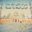 Am @AbubakrAK on twitter, i got your message but i don't understand

 ----------
Sent from my Nokia phoneSALAM, ABDULKARIMABUBAKRMY MESSAGE WAS SAYING THAT IF YOU EMAIL ME, I WILL SEND YOU THE FULL HOLY QURAN IN ARABIC.  NOW THAT I HAVE GOT YOUR EMAIL, I WILL SEND YOU THE HOLY QURAN AND OTHER VALUABLE RESOURCES IN A FEW MOMENTS.  ALLAH'S BLESSINGS ON YOU!DR UMARthanks for your mailSalaam Dr.,Received yours with thanks.Salaam

Sent from my iPad<Holy_Quran.pdf><pickthallquran.pdf><Quran Transliteration.pdf><Visiting the Grave of Prophet Peace be upon him.pdf><Duaa-e-Shifaa.pdf>New Form Entry: Free Holy Quran Contact FormYou've just received a new submission to your Free Holy Quran Contact Form.Submitted Information:Name
Shon L Graves Sr #1076698

Email
shawnasollenberger@gmail.com

Comment
Can you please send my husband a free copy of the Holy Quran. His address is below. Thank you.
SHON L. GRAVES,  FORT MADISON, USAQURAN TAFSIR IN WOLOFSALAM, BR CISSETHIS IS THE LINK FOR THE HOLY TAfSIR IN WOLOFhttp://archive.org/details/TafsirAssaneSarrSurah Nasr (Wolof Translation)http://www.youtube.com/watch?v=tOh-8VqrLe8Imam Hassan Sarr - Tafsiir Al Qur'An en Wolof- 112 - Al Ikhlaashttp://www.dkrtv.com/imam-hassan-sarr-tafsiir-al-quran-en-wolof-112-al-ikhlaas-video_3a5151e10.htmlDR UMARYouTube - Videos from this email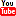 THE PERSIAN TRANSLATION OF THE HOLY QURAN IS ATTACHED! persian-quran.pdf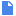 SALAM, NOORAINTHE PERSIAN TRANSLATION OF THE HOLY QURAN IS ATTACHED!PLEASE USE http://dr-umar-azam.weebly.com  AND SIGN MY GUESTBOOK.DR UMARبسم الله الرحمن الرحيم      

********************************************
May u find this email in the best of health.
********************************************

السلام عليكم ورحمة الله وبركاته

Dear Br Dr Umar 
Assalamu alaikum 
Thanks for sharing vital learning files on Islam. If you have materials for my contacts in many countries in the following languages, please send me: 

-Amharic 
-Bangla 
-French 
-Russian 
-Chinese 
-Turkish 
-Macedonian 
-Bulgarian 
-Thai 
-Tagalog 
-Urdu 
-Vietnamese 

As the files together will be too big, I suggest you make 1 language files in one email. I have contacts with Muslim NGOs in 50 countries who will mostly be covered by these languages. I also request that you cc to 

mamoon47@gmail.com 
mamoonidb@yahoo.co.uk 

May Allah reward you for wonderful work. 

Mamoon

With Profound Regards,
*****************************
E-Mail Sent from:
***************************************
Mamoon Al-Azami, 
Senior Scholarship Officer
Scholarship Division, IDB group
P O Box 5925, Jeddah 21432, Saudi Arabia

Tel: (00-966-2) 646-6831 [Direct]; 646-6833 [Message]
Fax: (00-966-2) 646-6887 [Attn: Mamoon]
Mobile: +966 50 890 4180
Other E-Mails:
mamoonidb@yahoo.co.uk (IDB); 
mamoon2k@gmail.com (personal)

Office hours: Sun-Thu 8:30am-4:30pm [Fri-Sat closed]
Ramadan: Sunday-Thu 10am-4.30pm [Fri-Sat Closed]
************************************************************ 



From:        UMAR AZAM <dr.u.azam@gmail.com> 
To:        zaffar_sh@hotmail.com, mazhar.sohail@yahoo.com, shebonhussain@gmail.com, saefullahi@yahoo.com, Onenonly Faisal <believer4ever77@gmail.com>, Syed Irfanulla <smirfanulla@gmail.com>, Sulayman Dauda <sulaymandauda@gmail.com>, sadia mohammad <sadiamohammad@gmail.com>, Muhammad Kabir <mujak.muhammad@yahoo.com>, smadznah@pjh.com.my, Mahmad Taher Timalia <timaliamt@gmail.com>, Mz Ghazi <mz1988ghazi@gmail.com>, "U. Kambari" <umarkambari@yahoo.com>, usmanaa2003@yahoo.com, "MrHuecolor2000 ." <huecolor2000@gmail.com>, Syed Ather Zaidi <atherzaidi7@yahoo.com>, shahana Altaf <bbmana_2006@yahoo.com>, abdulrafiq2000@yahoo.com, ansari_yousuf@rediffmail.com, Naveed Sh Sheikh <makkish1212@gmail.com>, azharexport@bfl.com.pk,Mateen.Khalid@sbp.org.pk, ssameera2708@yahoo.com, atrazaaq@yahoo.com, bahabris@yahoo.com, WARISHAULLY FAROOK <farook1786@ntlworld.com>, Dervesh Baba <dervesh.baba@yahoo.com>, Abdullahil Mamoon Alazami <AAlazami@isdb.org>, Asim Manzoor <asimali03@gmail.com>, sakkaf@mtn.blackberry.com,bakern@telkom.co.za, "Faiza Adams (F)" <AdamsF@telkom.co.za>, Mohd Shahrul Akram Mohd Mokhtar <msa.akram@gmail.com>, MOHAMER1@telkom.co.za,naazirz@yahoo.com, Rahmata Samba <rahsamba85@gmail.com>, Samirah Zaid <samirah_93@hotmail.co.uk>, sw19582010@gmail.com, Fatima KHakeem <fkarim_hakeem@hotmail.com>, ajazurrahman@yahoo.com, Alimaz@alj.com, armdismail@yahoo.com, 
Date:        08/12/2013 12:59 AM Subject:        TESTING; PLEASE SUPPLY YOUR COMMENTS DR UMAR[attachment "HOLY QURAN CORRESPONDENCE.pdf" deleted by Abdullahil Mamoon Alazami/SPO/IDB] [attachment "HOLY QURAN CORRESPONDENCE - VOL. 2.pdf" deleted by Abdullahil Mamoon Alazami/SPO/IDB] 

Islamic Development Bank Group e-mail Disclaimer: 
(http://www.isdb.org/irj/go/km/docs/documents/email_disclaimer.html )Sharifa Ally (@sharifaa313) favorited one of your Tweets!WA LAIKUM SALAM, FAIZATHESE LINKS ARE USEFUL FOR UNDERSTANDING SALAAYT UL TAHAJJUDhttp://turntoislam.com/community/threads/tahajjud-dua.51484/http://qa.sunnipath.com/issue_view.asp?HD=1&ID=1241&CATE=4http://www.dailymotion.com/video/xa8s6g_beautiful-tahajjud-prayer_peoplehttp://www.sunniforum.com/forum/showthread.php?90723-How-to-perform-Salatul-TahajjudALLAH'S BLESSING ON YOU!DR UMARAssalamualaikum Warahmatullahi WabarakatuhuJazak Allah for all the info.  As usual I have learn a lot and am sending to friends to increase our knowledge, Alhamdoullillah.  I would be grateful to know what Islam, Quran says about Rookya.  Is it allowed for a person who is in great difficulties sollicite the help of a person doing Rookya to solve his problem.  Is this considered to be shirk (major sins and unforgiveable by ALLAH).Waiting impatiently for your reply.  Allah KhairFaizaFrom: UMAR AZAM <dr.u.azam@gmail.com>
To: Faiza Raymode <faizahmu@yahoo.com> Sent: Tuesday, August 27, 2013 1:35 AM
Subject: Re: REquestWA LAIKUM SALAM, FAIZATHERE ARE ARGUMENTS IN ISLAM IN FAVOUR OF AND AGAINST RUQYAH!  THE CONSENSUS TENDS TO BE THAT RUQYAH THAT USES QURANIC VERSES IS ALLOWED.  BUT DO CHECK WITH LOCAL IMAMS AND SCHOLARS BECAUSE I MYSELF AM NO EXPERT IN THIS FIELD.  DR UMAR IS RUQYAH ALLOWED IN ISLAM?http://www.missionislam.com/health/ruqiyahrecitation.htmlHERE IS A LINK THAT SUPPORTS RUKYAH:http://hijamaclinic.net/ruqyah.phpHERE IS ONE THAT CRITICISES IT:http://en.islamway.net/aticle/8773AssalamualaikumJazaak Allah for the information.  May Allah increase your knowledge many many times as you have increase mine and make me understand lots and lots of things.Still there is always more to learn.  Today I would like to know about the Islamic Rights for Women especially if a lady is allowed to divorce her husband, in what way if this is allows or not.Jazak AllahFrom: UMAR AZAM <dr.u.azam@gmail.com>
To: Faiza Raymode <faizahmu@yahoo.com> Sent: Tuesday, August 27, 2013 1:35 AM
Subject: Re: REquestWA LAIKUM SALAM, FAIZATHERE SEEMS TO BE AN ABUNDANCE OF INFORMATION ON THE TOPICS YOU MENTION:WOMEN'S RIGHTS IN ISLAMhttp://www.islamswomen.com/articles/do_muslim_women_have_rights.phphttp://www.realislam.com/muslim_women.htmhttp://www.iisna.com/articles/pamphlets/womens-rights-in-islam/MUSLIM WOMEN AND DIVORCEhttp://au.answers.yahoo.com/question/index?qid=20090718220128AATQ3njhttp://www.huda.tv/articles/women-in-islam/351-laws-of-divorce-in-islamhttp://www.al-islam.org/laws/divorce.htmlhttp://www.islamicity.com/mosque/w_islam/divorce.htmhttp://lawandpractice.wordpress.com/2011/04/11/women%E2%80%99s-rights-in-islam-regarding-marriage-and-divorce/http://alquranwasunnahislamicsiteoflearning.yuku.com/topic/383/How-does-a-woman-divorce-a-man-in-IslamAssalamualaikumI make dua that my mail reach you in perfect health and may Allah bless you always.Will you please let me know what Islam stipulate about how a husband should behave, the rules with his wife and likewise wife with husband.  The meaning of Nikah and its rules on husband and wife.Jazaak AllahFaizaFrom: UMAR AZAM <dr.u.azam@gmail.com>
To: Faiza Raymode <faizahmu@yahoo.com> Sent: Thursday, September 5, 2013 9:20 PM
Subject: Re: REquestAssalamualaikum warahmatullahi WabarakatuhuJazaak Allah for the information, As usual It was very very interesting and have learn a lot from it.I would appreciate to have some notes on 'NIKAH' itself?FaizaFrom: UMAR AZAM <dr.u.azam@gmail.com>
To: Faiza Raymode <faizahmu@yahoo.com> Sent: Tuesday, September 10, 2013 2:22 AM
Subject: Re: REquestWA LAIKUM SALAM, FAIZAI'VE SUBSCRIBED YOU TO:HilalPlaza.comSO YOU SHOULD GET PLENTY OF INFORMATION ON MIKAH.ALSO, HERE ARE THE LINKS FOR INFORMATION ON NIKAH:http://spa.qibla.com/issue_view.asp?HD=12&ID=2123&CATE=167http://www.qiran.com/marriage/an_nikah_the_islamic_marriage.asphttp://wikiislam.net/wiki/The_Meaning_of_NikahDR UMARAssalamualaikumHope you are enjoying a sound health par the grace of Allah.I would appreciate to have some notes on 'PUNISHMENT IN ISLAM WHEN ONE COMMITS ADULTERY'?Jazak AllahFaizaFrom: UMAR AZAM <dr.u.azam@gmail.com>
To: Faiza Raymode <faizahmu@yahoo.com> Sent: Thursday, September 12, 2013 2:32 AM
Subject: Re: REquestWA LAIKUM SALAM, FAIZAHERE ARE THE LINKS DEALING WITH PUNISHMENT FOR ZINA [ADULTERY]:http://www.islamicvoice.com/april.99/dialogue.htmhttp://www.islam-qa.com/en/20983http://qa.sunnipath.com/issue_view.asp?HD=1&ID=4208&CATE=42FORNICATION [SEX WITHOUT MARRIAGE] ALSO CARRIES PUNISHMENT:http://www.islamhelpline.com/node/6192http://www.islamweb.net/emainpage/index.php?page=showfatwa&Option=FatwaId&Id=81575http://answers.yahoo.com/question/index?qid=20080925100358AAjTg3oAssalamualaikum, Jummah MubarakHope my mail reach you in good and sound health. May Allah bless you. AmeenPlease let me know know the best way to repent ones sins.Jazak AllahFaizaFrom: UMAR AZAM <dr.u.azam@gmail.com>
To: Faiza Raymode <faizahmu@yahoo.com> Sent: Thursday, September 12, 2013 2:32 AM
Subject: Re: REquestWA LAIKUM SALAM, FAIZAMY DUAS FOR YOUR HAPPINESS, HEALTH AND PROSPERITY.HERE ARE THE LINKS YOU NEED:https://sites.google.com/site/islamicdawaonline/a-powerful-duaa-to-makehttp://islamicduasandsupplications.wordpress.com/2011/08/04/dua-seeking-forgiveness-and-repentance-from-allah/http://digitaldua.com/index.php/daily-duasa/259-repentance-and-seeking-forgivenessAssalamualaikumJazak All for the material on sins.  Very very interesting and knowledgable.Is there a Hadith that says if a person is sick, he is paying for his sins.Please confirmFaizaFrom: UMAR AZAM <dr.u.azam@gmail.com>
To: Faiza Raymode <faizahmu@yahoo.com> Sent: Saturday, September 21, 2013 2:10 AM
Subject: Re: REquestWA LAIKUM SALAM, FAIZAREGARDING ILLNESS BEING EXPIATION FOR SINS, PLEASE SEE:http://muttaqun.com/sickness.htmlhttp://turntoislam.com/community/threads/the-attitude-of-the-muslim-patient-toward-disease.74136/http://www.islambasics.com/view.php?bkID=20&chapter=59from: Asan Deen <khshaikh1999@gmail.com>to: UMAR AZAM <dr.u.azam@gmail.com>
date: Tue, Sep 17, 2013 at 5:27 AMsubject: Electronic Quran in Urdumailed-by: gmail.comsigned-by: gmail.comSep 17from: Aishat Hamid <aishathamid@yahoo.com>reply-to: Aishat Hamid <aishathamid@yahoo.com>
to: "dr.u.azam@gmail.com" <dr.u.azam@gmail.com>
date: Tue, Sep 17, 2013 at 2:56 PMsubject:mailed-by: yahoo.comsigned-by: yahoo.comSep 17Sep 4Sep 4Sep 5Sep 5Sep 6Sep 6Sep 6Sep 18Sep 18Sep 19 (13 days ago)Sep 19 (13 days ago)Sep 20 (12 days ago)Sep 20 (12 days ago)from:from: abu summi <abusummi786@gmail.com>to:to: UMAR AZAM <dr.u.azam@gmail.com>
date:date: Mon, Sep 16, 2013 at 2:11 PMsubject:subject: Re: THE HOLY QURAN AND OTHER RESOURCES ARE ATTACHED!!!!!!!!!!!!!!!!mailed-by:mailed-by: gmail.comsigned-by:signed-by: gmail.comSep 16from: Mohammed Yakub <mohyakub77@yahoo.com>to: UMAR AZAM <dr.u.azam@gmail.com>
date: Sat, Sep 21, 2013 at 11:45 PMsubject: Re: THE HOLY QURAN AND OTHER RESOURCES ARE ATTACHED!!!!!!!!!!!!!!!!mailed-by: yahoo.comsigned-by: yahoo.comSep 21 (11 days ago)Sep 22 (10 days ago)Sep 22 (10 days ago)PERSIAN QURANxSep 22 (10 days ago)Sep 23 (9 days ago)Sep 23 (9 days ago)Sep 3Sep 4Sep 4Sep 5Sep 5Sep 9UMAR AZAMSep 9Sep 11Sep 11Sep 13Sep 13Sep 20 (12 days ago)Sep 20 (12 days ago)Sep 23 (9 days ago)Sep 23 (9 days ago)